THE HOUSING HORIZONresidents first!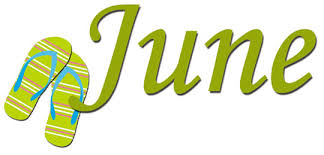 Stay Put & Stay Informed: “Forward Virginia Plan”Staying in touch with family and friends can be challenging. Staying connected is much harder when families are separated by miles. It is very important to maintain a connection with loved ones, especially during a period of crisis. Across our country, states and localities are experiencing and coping with different phases of the COVID-19 pandemic. Governors are seeking to do what is in the best interest of their constituents to keep them safe. However, some localities have begun to gradually return to their “normal” way of life. 

Governor Ralph Northam announced a three-phase plan to get Virginia back up and running with his “Forward Virginia Plan.” Phase one of the plan was scheduled to start on May 15th. During this phase, social gatherings of 10 or more people are banned, social distancing is in effect, telecommuting is advised, and face masks are strongly recommended during public outings. Although some restrictions will be relaxed, we must continue to practice caution. The COVID-19 pandemic is still active and Executive Order 63 requires people 10 years and older to wear face covering while inside buildings open to the general public.

Under phase two, gatherings of more than 50 people are banned and wearing masks is still encouraged when outdoors. Some of the restrictions on businesses will be further eased. Phase three of the plan, which could still be weeks or months from now, will remove bans on social gatherings and capacity limits in businesses.To learn more about Governor Northam’s executive orders, visit  https://www.governor.virginia.gov/executive-actions/ 

To obtain the latest updates on COVID-19 and for tips on making cloth masks, cleaning and disinfecting your home, stress and coping, etc., please visit https://www.cdc.gov/ 
Residents First!Stay Put & Stay Informed: “Forward Virginia Plan”Staying in touch with family and friends can be challenging. Staying connected is much harder when families are separated by miles. It is very important to maintain a connection with loved ones, especially during a period of crisis. Across our country, states and localities are experiencing and coping with different phases of the COVID-19 pandemic. Governors are seeking to do what is in the best interest of their constituents to keep them safe. However, some localities have begun to gradually return to their “normal” way of life. 

Governor Ralph Northam announced a three-phase plan to get Virginia back up and running with his “Forward Virginia Plan.” Phase one of the plan was scheduled to start on May 15th. During this phase, social gatherings of 10 or more people are banned, social distancing is in effect, telecommuting is advised, and face masks are strongly recommended during public outings. Although some restrictions will be relaxed, we must continue to practice caution. The COVID-19 pandemic is still active and Executive Order 63 requires people 10 years and older to wear face covering while inside buildings open to the general public.

Under phase two, gatherings of more than 50 people are banned and wearing masks is still encouraged when outdoors. Some of the restrictions on businesses will be further eased. Phase three of the plan, which could still be weeks or months from now, will remove bans on social gatherings and capacity limits in businesses.To learn more about Governor Northam’s executive orders, visit  https://www.governor.virginia.gov/executive-actions/ 

To obtain the latest updates on COVID-19 and for tips on making cloth masks, cleaning and disinfecting your home, stress and coping, etc., please visit https://www.cdc.gov/ 
Residents First!Business Hours:
500 South 1st StreetMonday-Friday, 8am-5pm; EXCEPT Wednesday 10am-5pm(434) 326-4672801 Hardy DriveBy appointment only.(434) 326-4672 ext. 9308Maintenance(434) 227-2107Non-Emergency Police(434) 970-3280Reminder: Please place rent payments in the drop box at the rental office. Receipts will be mailed out to confirm payment.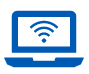 Remember to stay 6 feet apart from your friends when speaking to them.If you are need of a mask, please contact the Rental Office. 
Be safe! Stay inside!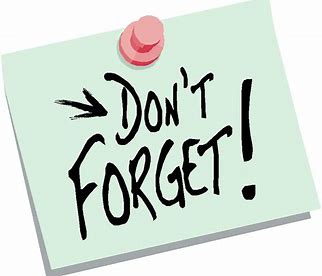  
Be safe! Stay inside!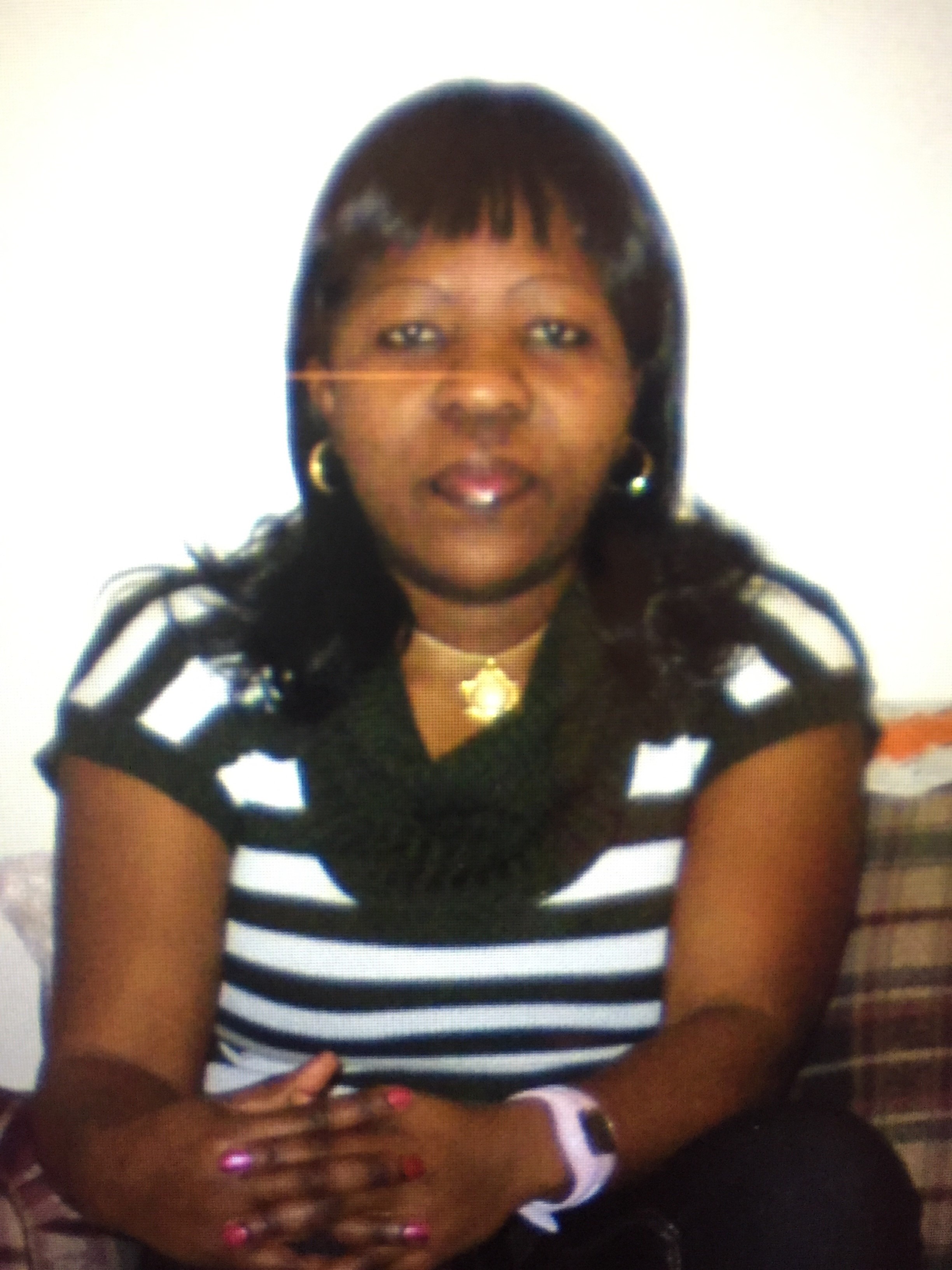 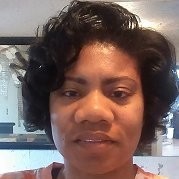 